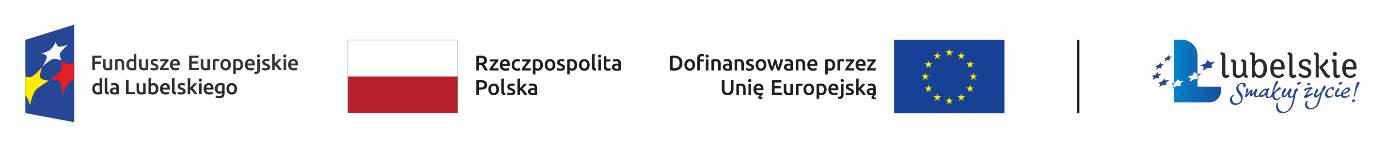 WNIOSEK O UDZIELENIE POŻYCZKI OZE*** Karencja może być udzielona na czas realizacji Inwestycji oraz sfinalizowanie kwestii formalnych, w tym uruchomienie produkcji energii i sprzedaży produktów do sieci. Okres karencji liczony jest od dnia jej uruchomienia, przy czym karencja nie wydłuża okresu spłaty PożyczkiWnioskodawca oświadcza, że:Wszystkie informacje podane w niniejszym wniosku i załącznikach do wniosku są prawdziwe i zgodne ze stanem faktycznym.Jest świadomy, że Bank wykorzysta podane dane w celu podjęcia decyzji o przyznaniu produktu obciążonego ryzykiem kredytowym oraz że podanie danych niezgodnych ze stanem faktycznym może spowodować pociągnięcie Wnioskodawcy do odpowiedzialności zgodnie z obowiązującymi przepisami prawa.Załącznikami do niniejszego Wniosku o udzielenie Pożyczki OZE są:Załącznik nr 1. Informacja o kliencie (Jednostce Samorządu Terytorialnego) do wniosku o udzielenie Pożyczki OZE;Załącznik nr 2. Informacja o kliencie do wniosku o udzielenie Pożyczki OZE;Załącznik nr 3. Klauzule informacyjne RODO.Centrum BiznesoweDoradca KlientaData wpływu wnioskuNAZWA POŻYCZKOBIORCYRodzaj pożyczkiRodzaj pożyczkiRodzaj pożyczkiRodzaj pożyczkiRodzaj pożyczkiRodzaj pożyczkiRodzaj pożyczkiRodzaj pożyczkiRodzaj pożyczkiPożyczka OZEPożyczka OZE z dotacją na zakup magazynu energii / magazynu ciepłaPożyczka OZEPożyczka OZE z dotacją na zakup magazynu energii / magazynu ciepłaPożyczka OZEPożyczka OZE z dotacją na zakup magazynu energii / magazynu ciepłaPożyczka OZEPożyczka OZE z dotacją na zakup magazynu energii / magazynu ciepłaPożyczka OZEPożyczka OZE z dotacją na zakup magazynu energii / magazynu ciepłaPożyczka OZEPożyczka OZE z dotacją na zakup magazynu energii / magazynu ciepłaPożyczka OZEPożyczka OZE z dotacją na zakup magazynu energii / magazynu ciepłaPożyczka OZEPożyczka OZE z dotacją na zakup magazynu energii / magazynu ciepłaPożyczka OZEPożyczka OZE z dotacją na zakup magazynu energii / magazynu ciepłaWnioskowana kwota pożyczki brutto (PLN):kwota słownie:kwota słownie:kwota słownie:Wnioskowana kwota dotacji brutto (PLN) na zakup magazynu energii / magazynu ciepła, jeśli dotyczy:kwota słownie:kwota słownie:kwota słownie:Okres finansowania:(miesięcy)od:od:od:do:WalutaPLN     PLN     PLN     PLN     PLN     PLN     PLN     PLN     Rodzaj raty kapitałowo-odsetkowejmalejąca     malejąca     malejąca     malejąca     malejąca     malejąca     malejąca     malejąca     Sposób spłaty raty kapitałowo-odsetkowej:kwartalniekwartalniekwartalniekwartalniekwartalniekwartalniekwartalniekwartalnieKarencja w spłacie kapitału***:nie dłużej niż 12 msc.NIENIETAK,  m-cyTAK,  m-cyTAK,  m-cyTAK,  m-cyTAK,  m-cyTAK,  m-cyProponowane terminy wykorzystania kredytu:jednorazowo, data ………... (dd-mm-rrrr)jednorazowo, data ………... (dd-mm-rrrr)jednorazowo, data ………... (dd-mm-rrrr)w transzachw transzachnie dotyczynie dotyczynie dotyczyProponowane terminy wykorzystania kredytu:Jeśli w transzach, prosimy wypełnić poniższą tabelę:Jeśli w transzach, prosimy wypełnić poniższą tabelę:Jeśli w transzach, prosimy wypełnić poniższą tabelę:Jeśli w transzach, prosimy wypełnić poniższą tabelę:Jeśli w transzach, prosimy wypełnić poniższą tabelę:Jeśli w transzach, prosimy wypełnić poniższą tabelę:Jeśli w transzach, prosimy wypełnić poniższą tabelę:Jeśli w transzach, prosimy wypełnić poniższą tabelę:Informacja dot. inwestycjiInformacja dot. inwestycjiInformacja dot. inwestycjiInformacja dot. inwestycjiInformacja dot. inwestycjiInformacja dot. inwestycjiInformacja dot. inwestycjiInformacja dot. inwestycjiMiejsce realizacji inwestycjiMiejsce realizacji inwestycjiMiejsce realizacji inwestycjiMiejsce realizacji inwestycjiMiejsce realizacji inwestycjiMiejsce realizacji inwestycjiMiejsce realizacji inwestycjiMiejsce realizacji inwestycjiMiejscowość:Gmina:Ulica:Kod pocztowy:Województwo:Kraj:Telefon:Kraj:Typ nieruchomości:Tytuł prawny do nieruchomości:Dokument określający tytuł prawny do nieruchomości:Nazwa przedsięwzięcia:Nazwa przedsięwzięcia:Typ inwestycjiTyp inwestycjiBudowa i rozbudowa instalacji OZE w zakresie wytwarzania energii elektrycznej:Wiatr – nie więcej niż 5 MWeBiomasa – nie więcej niż 5 MWeBiogaz – nie więcej niż 0,5 MWeWoda – nie więcej niż 5 MWePromieniowanie słoneczne PV – nie więcej niż 0,5 MWeBudowa i rozbudowa instalacji OZE w zakresie wytwarzania ciepła:Biomasa – nie więcej niż 5 MWtBiogaz – nie więcej niż 0,5 MWtGeotermia – nie więcej niż 2 MWtPromieniowanie słoneczne PV – nie więcej niż 0,5 MWtBudowa i rozbudowa instalacji OZE w zakresie wytwarzania energii elektrycznej:Wiatr – nie więcej niż 5 MWeBiomasa – nie więcej niż 5 MWeBiogaz – nie więcej niż 0,5 MWeWoda – nie więcej niż 5 MWePromieniowanie słoneczne PV – nie więcej niż 0,5 MWeBudowa i rozbudowa instalacji OZE w zakresie wytwarzania ciepła:Biomasa – nie więcej niż 5 MWtBiogaz – nie więcej niż 0,5 MWtGeotermia – nie więcej niż 2 MWtPromieniowanie słoneczne PV – nie więcej niż 0,5 MWtBudowa i rozbudowa instalacji OZE w zakresie wytwarzania energii elektrycznej:Wiatr – nie więcej niż 5 MWeBiomasa – nie więcej niż 5 MWeBiogaz – nie więcej niż 0,5 MWeWoda – nie więcej niż 5 MWePromieniowanie słoneczne PV – nie więcej niż 0,5 MWeBudowa i rozbudowa instalacji OZE w zakresie wytwarzania ciepła:Biomasa – nie więcej niż 5 MWtBiogaz – nie więcej niż 0,5 MWtGeotermia – nie więcej niż 2 MWtPromieniowanie słoneczne PV – nie więcej niż 0,5 MWtBudowa i rozbudowa instalacji OZE w zakresie wytwarzania energii elektrycznej:Wiatr – nie więcej niż 5 MWeBiomasa – nie więcej niż 5 MWeBiogaz – nie więcej niż 0,5 MWeWoda – nie więcej niż 5 MWePromieniowanie słoneczne PV – nie więcej niż 0,5 MWeBudowa i rozbudowa instalacji OZE w zakresie wytwarzania ciepła:Biomasa – nie więcej niż 5 MWtBiogaz – nie więcej niż 0,5 MWtGeotermia – nie więcej niż 2 MWtPromieniowanie słoneczne PV – nie więcej niż 0,5 MWtBudowa i rozbudowa instalacji OZE w zakresie wytwarzania energii elektrycznej:Wiatr – nie więcej niż 5 MWeBiomasa – nie więcej niż 5 MWeBiogaz – nie więcej niż 0,5 MWeWoda – nie więcej niż 5 MWePromieniowanie słoneczne PV – nie więcej niż 0,5 MWeBudowa i rozbudowa instalacji OZE w zakresie wytwarzania ciepła:Biomasa – nie więcej niż 5 MWtBiogaz – nie więcej niż 0,5 MWtGeotermia – nie więcej niż 2 MWtPromieniowanie słoneczne PV – nie więcej niż 0,5 MWtBudowa i rozbudowa instalacji OZE w zakresie wytwarzania energii elektrycznej:Wiatr – nie więcej niż 5 MWeBiomasa – nie więcej niż 5 MWeBiogaz – nie więcej niż 0,5 MWeWoda – nie więcej niż 5 MWePromieniowanie słoneczne PV – nie więcej niż 0,5 MWeBudowa i rozbudowa instalacji OZE w zakresie wytwarzania ciepła:Biomasa – nie więcej niż 5 MWtBiogaz – nie więcej niż 0,5 MWtGeotermia – nie więcej niż 2 MWtPromieniowanie słoneczne PV – nie więcej niż 0,5 MWtPlanowany termin rozpoczęcia inwestycji:Planowany termin rozpoczęcia inwestycji:Planowany termin zakończenia inwestycji:Planowany termin zakończenia inwestycji:Planowany termin przekazania do eksploatacji:Planowany termin przekazania do eksploatacji:Całkowity koszt zakupu magazynu energii (jeśli dotyczy) brutto (PLN):Całkowity koszt zakupu magazynu energii (jeśli dotyczy) brutto (PLN):Całkowity koszt realizacji inwestycji brutto (PLN):Całkowity koszt realizacji inwestycji brutto (PLN):W tym:W tym:Środki własne:Środki własne:(tj.%)Inne źródła finansowania (podać jakie, w tym kwota dofinansowania ze środków Unii Europejskiej, jeśli dotyczy):Inne źródła finansowania (podać jakie, w tym kwota dofinansowania ze środków Unii Europejskiej, jeśli dotyczy):Pożyczka w BOŚ S.A.:Pożyczka w BOŚ S.A.:(tj.%)Inne źródła finansowania (podać jakie, w tym kwota dofinansowania ze środków Unii Europejskiej, jeśli dotyczy):Inne źródła finansowania (podać jakie, w tym kwota dofinansowania ze środków Unii Europejskiej, jeśli dotyczy):(tj.%)Inne źródła finansowania (podać jakie, w tym kwota dofinansowania ze środków Unii Europejskiej, jeśli dotyczy):Inne źródła finansowania (podać jakie, w tym kwota dofinansowania ze środków Unii Europejskiej, jeśli dotyczy):(tj.%)Wnioskodawca oświadcza, że wyżej wymieniona inwestycja nie zmienia profilu prowadzonej działalności gospodarczej i nie będą potrzebne dodatkowe nakłady na jej uruchomienie.Wnioskodawca oświadcza, że wyżej wymieniona inwestycja nie zmienia profilu prowadzonej działalności gospodarczej i nie będą potrzebne dodatkowe nakłady na jej uruchomienie.Wnioskodawca oświadcza, że wyżej wymieniona inwestycja nie zmienia profilu prowadzonej działalności gospodarczej i nie będą potrzebne dodatkowe nakłady na jej uruchomienie.Wnioskodawca oświadcza, że wyżej wymieniona inwestycja nie zmienia profilu prowadzonej działalności gospodarczej i nie będą potrzebne dodatkowe nakłady na jej uruchomienie.Wnioskodawca oświadcza, że wyżej wymieniona inwestycja nie zmienia profilu prowadzonej działalności gospodarczej i nie będą potrzebne dodatkowe nakłady na jej uruchomienie.Wnioskodawca oświadcza, że wyżej wymieniona inwestycja nie zmienia profilu prowadzonej działalności gospodarczej i nie będą potrzebne dodatkowe nakłady na jej uruchomienie.Wnioskodawca oświadcza, że wyżej wymieniona inwestycja nie zmienia profilu prowadzonej działalności gospodarczej i nie będą potrzebne dodatkowe nakłady na jej uruchomienie.Wnioskodawca oświadcza, że wyżej wymieniona inwestycja nie zmienia profilu prowadzonej działalności gospodarczej i nie będą potrzebne dodatkowe nakłady na jej uruchomienie.Proponowane zabezpieczeniaProponowane zabezpieczeniaPełnomocnictwo do rachunku bieżącego Wnioskodawcy prowadzonego przez BOŚ S.A.Poręczenie  Weksel własny in blancoZabezpieczenie wierzytelności z wykorzystaniem papierów wartościowychKaucja (art. 102 Prawa bankowego)Zastaw lub zastaw rejestrowy na rzeczach ruchomychZastaw rejestrowy na przedmiocie inwestycjiWeksel własny in blanco Pożyczkobiorcy bez prawa do indosu na rzecz osób trzecich z wyłączeniem BOŚ S.A. składany przy podpisaniu umowy pożyczkiZastaw na prawach Hipoteka na nieruchomości / Hipoteka na nieruchomości przychodowejInneJeśli Inne, proszę podać jakie ……………………..Pomoc publicznaPomoc publicznaCzy udzielenie Pożyczki OZE podlega regułom pomocy publicznej?pomoc de minimis w rozumieniu Rozporządzenia Komisji (UE) nr 1407/2013 z dnia 18 grudnia 2013 r. pomoc inwestycyjna na propagowanie energii ze źródeł odnawialnych lub pomocy na inwestycje w układy wysokosprawnej kogeneracji w rozumieniu Rozporządzenia Komisji (UE) nr 651/2014 z dnia 17 czerwca 2014 r.nie podlegaV. Zgodność inwestycji z zasadami horyzontalnymi Unii EuropejskiejV. Zgodność inwestycji z zasadami horyzontalnymi Unii EuropejskiejV. Zgodność inwestycji z zasadami horyzontalnymi Unii EuropejskiejWpływ inwestycji na realizację zasady równości szans i niedyskryminacji, w tym dostępności dla osób z niepełnosprawnościami oraz zgodność projektu z prawami i wolnościami Karty Praw Podstawowych UE i Konwencji o prawach osób niepełnosprawnychpozytywnyUzasadnienie:Wpływ inwestycji na realizację zasady równości szans i niedyskryminacji, w tym dostępności dla osób z niepełnosprawnościami oraz zgodność projektu z prawami i wolnościami Karty Praw Podstawowych UE i Konwencji o prawach osób niepełnosprawnychpozytywnyWpływ inwestycji na realizację zasady równości szans kobiet i mężczyznpozytywnyneutralnyUzasadnienie:Wpływ inwestycji na realizację zasady równości szans kobiet i mężczyznpozytywnyneutralnyCzy inwestycja będzie realizowana zgodnie z odpowiednimi przepisami w zakresie ochrony środowiska związanymi z realizacją danej inwestycji?taknietaknieCzy inwestycja będzie mieć pozytywny wpływ na realizację zasady zrównoważonego rozwoju, o której mowa w art. 9 ust. 4 Rozporządzenia Parlamentu Europejskiego i Rady (UE) nr 2021/1060?taknieUzasadnienie:Czy inwestycja będzie mieć pozytywny wpływ na realizację zasady zrównoważonego rozwoju, o której mowa w art. 9 ust. 4 Rozporządzenia Parlamentu Europejskiego i Rady (UE) nr 2021/1060?taknieCzy inwestycja nie będzie wywierać negatywnego wpływu na środowisko?taknieUzasadnienie:Czy inwestycja nie będzie wywierać negatywnego wpływu na środowisko?taknieMiejscowośćData Potwierdzam, że podpis(y) osób upoważnionych do reprezentowania Wnioskodawcy zostały złożone zgodnie z zasadą reprezentacji.Potwierdzam, że podpis(y) osób upoważnionych do reprezentowania Wnioskodawcy zostały złożone zgodnie z zasadą reprezentacji.DataZa Wnioskodawcę
Imiona i nazwiska, podpisy osób reprezentujących WnioskodawcęZa Wnioskodawcę
Imiona i nazwiska, podpisy osób reprezentujących WnioskodawcęZa Wnioskodawcę
Imiona i nazwiska, podpisy osób reprezentujących WnioskodawcęZa Wnioskodawcę
Imiona i nazwiska, podpisy osób reprezentujących Wnioskodawcę (Podpis pracownika Banku/
podmiotu współpracującego z Bankiem) (Podpis pracownika Banku/
podmiotu współpracującego z Bankiem)